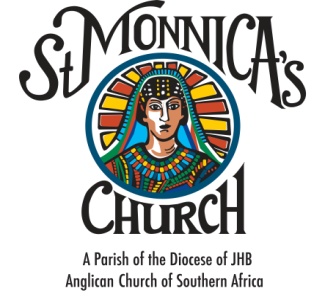 BAPTISM APPLICATION FORMYEAR ______PARTICULARS OF FATHER Identity numberChurch Membership Number: ______________
Surname: __________________________________________________________________________________________________________
Christian names: ______________________________________________________________________________________________________              	Country of birth: ________________________________         County of Domicile: _____________________________Permanent residential address:  __________________________________________________________________________________________                                                          __________________________________________________________________________________________
Cellphone Number: ____________________________	 	
Email Address: ________________________________________________________
		Occupation:  __________________________________________________________
Telephone Number (W):  ________________________________________________
Are you baptized? _______________ Confirmed? ___________________________Signature _____________________________   Date ___________________________	PARTICULARS OF MOTHERIdentity numberChurch Membership Number: ______________
Surname: ____________________________________________________________________________________________________________
Christian names: ______________________________________________________________________________________________________              	Country of birth: ________________________________         County of Domicile: _____________________________Permanent residential address:  _______________________________________________________________________________________                                                           _______________________________________________________________________________________
Cellphone Number: ____________________________	 	
Email Address: ________________________________________________________	
	Occupation:  __________________________________________________________
Telephone Number (W):  ________________________________________________
Are you baptized? _______________ Confirmed? ___________________________Signature __________________________   Date _________________________	PARTICULARS OF CANDIDATEIdentity numberChurch Membership Number: ______________
Surname: ____________________________________________________________________________________________________________
Christian names: ______________________________________________________________________________________________________
    Gender:  Male/  Female          	PARTICULARS OF GODPARENTS          (Godparent 1)Identity number
Surname: ______________________________________________________________________________________________________
Names: ________________________________________________________________________________________________________
         	Church denomination: ___________________________________________________________________________________________Permanent residential address:  ___________________________________________________________________________________                                                                   ___________________________________________________________________________________Cellphone Number: ____________________________	 	Email Address: ________________________________________________________          (Godparent 2)Identity number
Surname: ______________________________________________________________________________________________________
Names: ________________________________________________________________________________________________________
         	Church denomination: ___________________________________________________________________________________________Permanent residential address:  ___________________________________________________________________________________                                                                   ___________________________________________________________________________________Cellphone Number: ____________________________	 	Email Address: ________________________________________________________          (Godparent 3)Identity number
Surname: ______________________________________________________________________________________________________
Names: ________________________________________________________________________________________________________
         	Church denomination: ___________________________________________________________________________________________Permanent residential address:  ___________________________________________________________________________________                                                                   ___________________________________________________________________________________Cellphone Number: ____________________________	 	Email Address: ________________________________________________________………………………………………………………………………………………………………………………………………………FOR OFFICE USECHECKLISTFacilitator’s Name: ________________________________________________________Baptism Date: ________________________________________________________Rector’s Baptism Authorization: _______________________________     ______________________________   _______________________________
                             Name                                                       Signature                                                           DateDETAILSSTATUSDATEApplication Form SubmissionRequired Documents SubmissionBaptism Register CompletedFile copies made & filed